體育活動成果記錄表體育活動成果記錄表活動名稱：家商盃活動名稱：家商盃活動時間：108/08/10-11活動地點：台中家商帶隊教練：曾世宏帶隊教練：曾世宏參與人員：女子排球隊參與人員：女子排球隊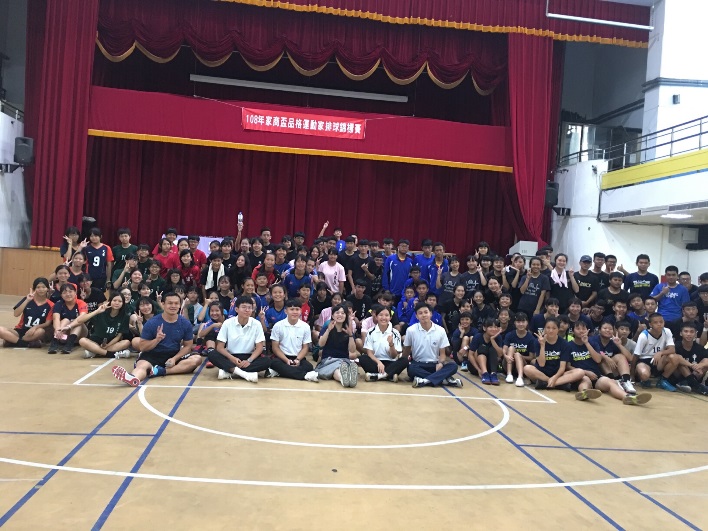 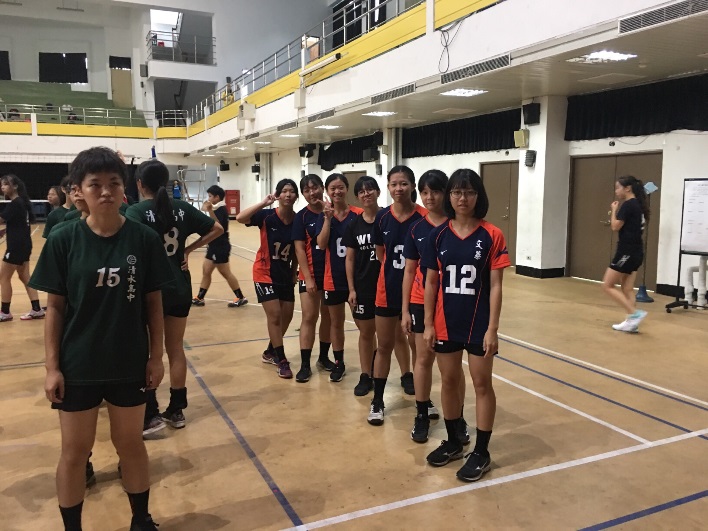 照片說明： 開幕全體大合照照片說明： 本校女子排球代表隊（黑紅球衣者）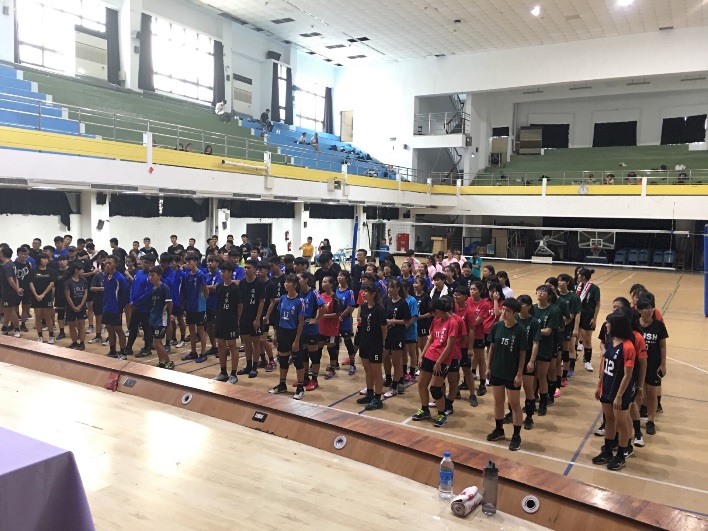 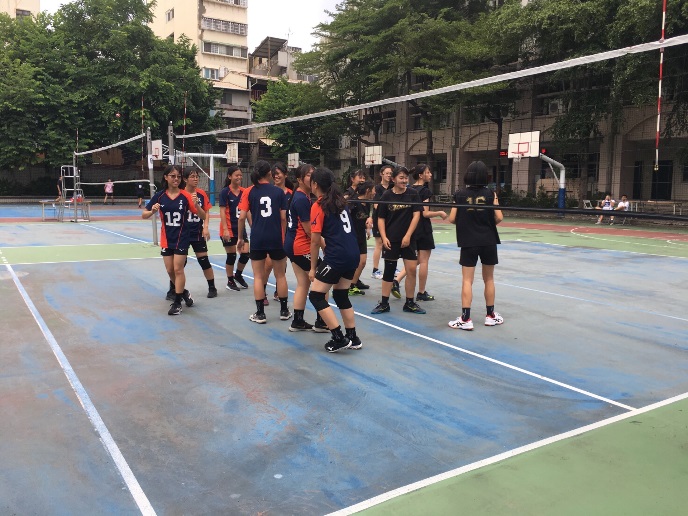 照片說明： 開幕式照片說明： 賽前握手禮儀